Academic Affairs Technology Council (AATC)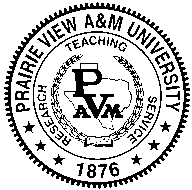 IntroductionAction ItemsNew Businesson-going discussions Group:Minutes Prepared By: Thursday, April 17, 2003Meeting Date:7/14/2016Date Minutes Prepared: Thursday, April 17, 2003Meeting Time:Participants Invited:(Did Not Attend)Ms. Melissa DeWitt, University College Dr. Jennifer Erdely, Language and CommunicationDr. Sherri Frizell, Computer ScienceMr. Chris Galvez, College of EngineeringMs. Kimberly Gay, John B. Coleman Dr. Carmen Carter, Graduate Studies Dr. Charles Grear, Social Work, Behavior and Political ScienceMr. Kenneth Hines, College of Business Dr. Lisa Hobson, Faculty SenateMs. Stephanie Holmes, Distance LearningDr. Cleveland Lane, BiologyMr. Kenyatta Simmons, RecruitmentMr. Isaac Smith, College of NursingDr. Yunsik Song, School of ArchitectureDr. Ashwani Srvastava, College of AgricultureDr. Ruby Stevens-Morgan, Institutional ResearchMs. Joy Thomas, Financial AidDr. James Valles, College of Arts & ScienceDr. Kitty Warsame, College of Education Mr. Michael West, Title III Ms. Melissa DeWitt, University College Dr. Jennifer Erdely, Language and CommunicationDr. Sherri Frizell, Computer ScienceMr. Chris Galvez, College of EngineeringMs. Kimberly Gay, John B. Coleman Dr. Carmen Carter, Graduate Studies Dr. Charles Grear, Social Work, Behavior and Political ScienceMr. Kenneth Hines, College of Business Dr. Lisa Hobson, Faculty SenateMs. Stephanie Holmes, Distance LearningDr. Cleveland Lane, BiologyMr. Kenyatta Simmons, RecruitmentMr. Isaac Smith, College of NursingDr. Yunsik Song, School of ArchitectureDr. Ashwani Srvastava, College of AgricultureDr. Ruby Stevens-Morgan, Institutional ResearchMs. Joy Thomas, Financial AidDr. James Valles, College of Arts & ScienceDr. Kitty Warsame, College of Education Mr. Michael West, Title III Optional ParticipantsMeeting Leader(s):Patty ForsterDemitris CambricPatty ForsterDemitris CambricLocation:Topic:Note:(Agenda in Black/Minutes in Blue Italics/Red Flags in Red Underlined)(Agenda in Black/Minutes in Blue Italics/Red Flags in Red Underlined)CategoryDiscussionLeaderTopics for Discussion# MinutesPlan       Actual# MinutesPlan       ActualIntroductionsDemitris CambricWelcome and Introductions2Minutes ReviewDemitris CambricReview and Approval of Minutes3CategoryOwnerDescriptionDate Due#MinutesPlan        Actual #MinutesPlan        Actual CouncilDemitris CambricRole of AATC Secretary7/14/20165ConferenceDemitris CambricTexas A&M University System 2017 Technology Summit Galveston, Tx2CouncilDemitris CambricAATC Charter7/14/201615CouncilDemitris CambricAATC By-Laws7/14/201620CouncilDemitris CambricTopics & Sessions – Faculty Conference – August 177/31/201620TrainingDemitris CambricOn-Board Technology Training for Faculty, Staff and StudentsTBD15CommunicationDemitris CambricTechnology Communication document – Faculty, Staff and StudentsTBD15CategoryDiscussionLeaderTopics for Discussion# MinutesPlan     Actual# MinutesPlan     ActualCategoryOwnerStatusDate Due#MinutesPlan        Actual #MinutesPlan        Actual 